SHOW & SHARE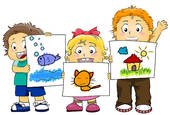 Each student may bring 1 item to share with the class during SHOW & SHARE time.  Please keep in mind these items should fit in your student’s backpack.  Each student will receive 2 to 3 minutes to share.  Students are welcome to bring something they have created, a story they would like to share or something special to them.  If your student misses their SHOW & SHARE time, we will not make that time up.  We will look forward to hearing from them the next week.  SHOW & SHARE will begin on Monday.  The day listed below will be your student’s day throughout the year.  Please keep in mind that students can always share a story if they forget an item.   THANK YOU!MONDAYTUESDAYWEDNESDAYTHURSDAYFRIDAYRomanMariaLiamEllieEllaPhoenixNicholasKaylaDakotaJakeNoahSophiaDeclanCashJesusMyaEmmaNoraMakaynaMollyPreston